PLASTOVÉ PALETY – ROZMĚRY:1200x800 mm1200x1000 mmNáhled na paletu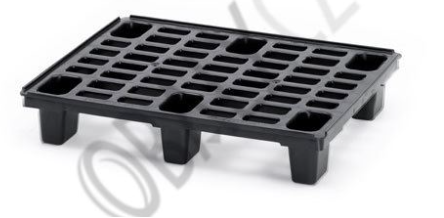 